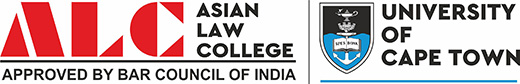 ASIAN LAW COLLEGECELL/CLUB REPORTEvent/Activity Name: Digital Shakti WorkshopCell/Club Name: Legal Aid Centre Venue: Asian Law College Date: 19/12/2019 No. of students participated: All Students Batch: All Batches of BA LLB and LLB Resource Person: (if any): Ms. Jennies Varghese Objectives: To spread awareness on the safe use of the internet and technology. To enlighten possible menace of the internet due to the ignorance of general mass.ii. To realize how the modern technology transgression which is considered to be a blessing in disguise has the same potential of being a threat if not used properly. Activity Report: The Legal Aid Centre of Asian Law College organized the Digital Shakti Workshop at its campus in collaboration with National Commission for Women (NCW) and Cyber Peace Foundation. The work shop was Chaired by Ms. Jennies Varghese. The workshop was inclined towards spreading awareness on the safe use of the internet and technology. The speaker is enlightened about the possible menace of the internet due to the ignorance of general mass. The workshop made the audience realize how the modern technology transgression which is considered to be a blessing in disguise has the same potential of being a threat if not used properly. The unconventional crime Cyber Murder was discussed through a live case study of the US by the speaker. The speaker further made the audience go down the memory lane by citing examples and instances of life when the smartphone was not invented and how the invention of smartphones and usage of the internet has changed the entire scenario of communication and made life easy for all of us. The speaker gave insights and important guidelines for the safe use of Facebook, Instagram, and other social media websites, The session came to an end with an appeal from the speaker to literacy amongst the masses which will ultimately held in decreasing the rampant into be vigilant and to spread cyber in Cyber Crimes.Outcome Achieved:The workshop enlightened everyone to be vigilant and to spread literacy amongst the masses which will ultimately help in decreasing the rampant increase in Cyber Crimes. Conclusion: The internet and technology that is already a second skin for young people, yet it continues to feed the fears and the fantasies of those who are still in charge of a society that they barely understand. The workshop was an enlightening session and the Legal Aid Centre of Asian Law College has been entrusted with the responsibility of carrying ahead this Digital Shakti Workshop to rural areas and spread awareness about internet usage and precautions for a safe and progressive society.